Информационно –аналитическая справка по результатам усвоения программного материала по образовательной области «Физическая культура» Сентябрь 2019года.Диагностика проводилась по трем уровням:Недостаточный – ребенок не стремится к удовлетворению потребности в двигательной активности, не проявляет стойкого интереса к физическим упражнениям, неуверенно выполняет их, показатели физических качеств ниже нормы, не стремится к лучшему результату.Базовый – самостоятельно удовлетворяет потребность в двигательной активности, уверенно, но не всегда точно выполняет физические упражнения, показатели физических качеств соответствуют норме, стремится к лучшему результату, но не всегда проявляет настойчивость в его достижении, самоконтроль и самооценку.Превышающий – самостоятельно удовлетворяет потребность в двигательной активности, в физическом совершенствовании, уверенно, точно в заданном темпе выполняет физические упражнения, показатели физических качест выше нормы, стремится к лучшему результату и проявляет настойчивость в его достижении, постоянно проявляет самоконтроль и самооценку.Дата обследования : сентябрь 2019 г.Критерии обследования:1.двигательный опыт (ходьба, прыжки, метание)2.физические качества (бег, выносливость, гибкость, координация)3.ориентация в пространстве4.потребность в двигательной активности5.отношение к выполнению физических упражнений6.качество выполнения физических упражнений7.стремление к результату8.восприятие и выполнение физических упражнений9.перенос освоенных упражнений в самостоятельную двигательную деятельность10. участие в подвижных играх11.проявление творчества в двигательной деятельностиОбследовано 252 детей/76%Младший возраст обследовано 56 человека/93%Общий итог:Рекомендации: Побуждать детей использовать освоенные упражнения в самостоятельной деятельности, включать элементы освоенных упражнений, игр на метания в совместные игры с воспитателем в группе и на улице. Побуждать детей стремиться к наилучшему результату.Средний возраст обследовано 73 человека/81%Общий итог:Рекомендации: Продолжать учить детей свободно ориентироваться в пространстве. Воспитателям на прогулке использовать игры на ориентацию в пространстве . Побуждать детей использовать освоенные упражнения в самостоятельной деятельности, включать элементы освоенных упражнений в совместные игры воспитателям в группе и на улице. Учить детей качественно с должной нагрузкой выполнять физические упражнения, стремится к лучшему результату. В подвижных играх побуждать проявлять инициативу, умение организовывать знакомые игры.Старший возраст обследовано 57 человека/76%Критерии обследования:1.двигательный опыт (ходьба, прыжки, метание)2.физические качества (бег, выносливость, гибкость, координация)3.представления о видах спорта4.потребность в двигательной активности5.отношение к выполнению физических упражнений6.качество выполнения физических упражнений7.стремление к результату8.умение контролировать себя и других9.участие в подвижных играх10.проявление творчества в двигательной деятельностиОбщий итог:Рекомендации: Применять на физкультурных занятиях и воспитателям в группе игры направленные на развитие воображения, проявления творчества и перевоплощения. Закреплять знакомые детям виды спорта и знакомить с новыми.Подготовительные к школе группы обследовано 66детей/81%Общий итог:Информационно –аналитическая справка по результатам усвоения программного материала по образовательной области «Физическая культура» май 2020 года.Диагностика проводилась по трем уровням:Недостаточный – ребенок не стремится к удовлетворению потребности в двигательной активности, не проявляет стойкого интереса к физическим упражнениям, неуверенно выполняет их, показатели физических качеств ниже нормы, не стремится к лучшему результату.Базовый – самостоятельно удовлетворяет потребность в двигательной активности, уверенно, но не всегда точно выполняет физические упражнения, показатели физических качеств соответствуют норме, стремится к лучшему результату, но не всегда проявляет настойчивость в его достижении, самоконтроль и самооценку.Превышающий – самостоятельно удовлетворяет потребность в двигательной активности, в физическом совершенствовании, уверенно, точно в заданном темпе выполняет физические упражнения, показатели физических качест выше нормы, стремится к лучшему результату и проявляет настойчивость в его достижении, постоянно проявляет самоконтроль и самооценку.Дата обследования : май 2020 г.Критерии обследования:1.двигательный опыт (ходьба, прыжки, метание)2.физические качества (бег, выносливость, гибкость, координация)3.ориентация в пространстве4.потребность в двигательной активности5.отношение к выполнению физических упражнений6.качество выполнения физических упражнений7.стремление к результату8.восприятие и выполнение физических упражнений9.перенос освоенных упражнений в самостоятельную двигательную деятельность10. участие в подвижных играх11.проявление творчества в двигательной деятельностиОбследовано 266 детей/81%Младший возраст обследовано 54 человека/90%Общий итог:Средний возраст обследовано 69 человека/77%Общий итог:Рекомендации: Продолжать учить детей свободно ориентироваться в пространстве. Воспитателям на прогулке использовать игры на ориентацию в пространстве . Побуждать детей использовать освоенные упражнения в самостоятельной деятельности, включать элементы освоенных упражнений в совместные игры воспитателям в группе и на улице. Учить детей качественно с должной нагрузкой выполнять физические упражнения, стремится к лучшему результату. Старший возраст обследовано 66 человека/88%Критерии обследования:1.двигательный опыт (ходьба, прыжки, метание)2.физические качества (бег, выносливость, гибкость, координация)3.представления о видах спорта4.потребность в двигательной активности5.отношение к выполнению физических упражнений6.качество выполнения физических упражнений7.стремление к результату8.умение контролировать себя и других9.участие в подвижных играх10.проявление творчества в двигательной деятельностиОбщий итог:Рекомендации: Закреплять знакомые детям виды спорта и знакомить с новыми.Подготовительные к школе группы обследовано 77детей/95%Общий итог: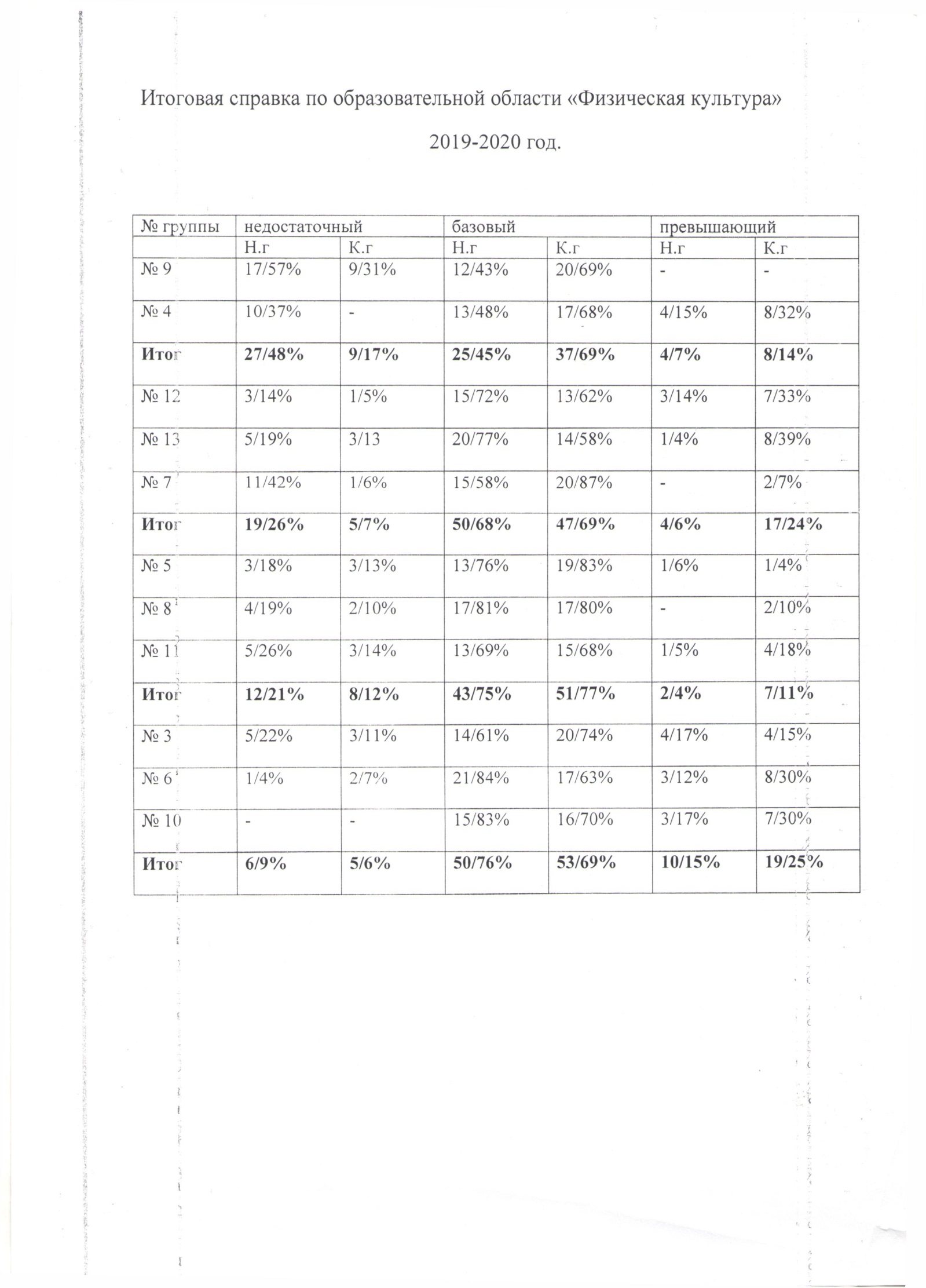 группаДв.опытДв.опытФиз. Ка-ваФиз. Ка-ваОр.в прос-веОр.в прос-вепотребность в дв.д-типотребность в дв.д-тиОтношение к выполненю ф.упрОтношение к выполненю ф.упрКачество выполнения упрКачество выполнения упрСтремление к р-туСтремление к р-туВоспри выполнение ф.упрВоспри выполнение ф.упрПеренос в сам.д-тьПеренос в сам.д-тьУчастие в п/иУчастие в п/иКо-во %Ко-во %Ко-во %Ко-во %Ко-во %Ко-во %Ко-во %Ко-во %Ко-во %Ко-во %№ 4Не сф.1452%311%415%1037%1141%1141%1348%1141%1763%14%В ст.сф726%830%1348%1348%1141%1141%933%1141%726%2178%сф622%1659%1037%415%518%518%519%518%311%518%№ 9Не сф.2172%931%1655%1552%1966%1966%1966%1966%2276%00%В ст.сф828%828%1241%931%1034%1034%828%1034%724%2172%сф00%1241%14%517%00%00%26%00%00%828%итогНе сф.3563%1221%2036%2545%3053%3053%3257%3053%3970%12%В ст.фор.1526%1629%2545%2239%2138%2138%1730%2138%1425%4275%Сф.611%2850%1119%916%59%59%713%59%35%1323%4гр.9гр.недостаточный10/37%17/57%базовый13/48%12/43%превышающий4/15%0/0%группаДв.опытДв.опытФиз. Ка-ваФиз. Ка-ваОр.в прос-веОр.в прос-вепотребность в дв.д-типотребность в дв.д-тиОтношение к выполненю ф.упрОтношение к выполненю ф.упрКачество выполнения упрКачество выполнения упрСтремление к р-туСтремление к р-туВоспри выполнение ф.упрВоспри выполнение ф.упрПеренос в сам.д-тьПеренос в сам.д-тьУчастие в п/иУчастие в п/иПр.тв.Пр.тв.№ 7Ко-во %Ко-во %Ко-во %Ко-во %Ко-во %Ко-во %Ко-во %Ко-во %Ко-во %Ко-во %Ко-во %%Не сф.1973%1558%2389%28%415%415%831%415%1662%1973%2077%77%В ст.сф623%1142%311%1869%2181%2181%1662%2181%727%415%623%23%сф14%00%00%623%14%14%27%14%311%312%00%0%№ 12Не сф.1152%1152%1676%15%15%15%210%15%1257%733%1257%57%В ст.сф943%838%524%1152%1257%1257%1362%1257%629%1152%733%33%сф15%210%00%943%838%838%628%838%314%314%210%10%№ 13Не сф.1246%1454%2181%312%415%415%519%415%1142%519%1246%46%В ст.сф1454%1142%519%1454%1454%1454%1246%1454%727%1350%1246%46%сф00%14%00%934%831%831%935%831%831%831%28%8%итогНе сф4258%4055%6082%68%912%912%1521%912%3953%3142%4465%65%В ст фор2940%3041%1318%4359%4764%4764%4156%4764%2027%2838%2029%29%сф22%34%00%2433%1724%1724%1723%1724%1420%1420%46%6%7гр.12гр.13 грнедостаточный11/42%3/14%5/19%базовый15/58%15/72%20/77%превышающий0/0%3/14%1/4%группаДв.опытДв.опытФиз. Ка-ваФиз. Ка-ваПредставление о видах спортаПредставление о видах спортапотребность в дв.д-типотребность в дв.д-тиОтношение к выполненю ф.упрОтношение к выполненю ф.упрКачество выполнения упрКачество выполнения упрСтремление к р-туСтремление к р-туУмение контролировать себя и др.Умение контролировать себя и др.Участие в п/иУчастие в п/иПр.тв.Пр.тв.№ 5Ко-во %Ко-во %Ко-во %Ко-во %Ко-во %Ко-во %Ко-во %Ко-во %Ко-во %Ко-во %Не сф.1059%635%1588%212%317%317%317%317%00%741%В ст.сф635%953%212%1271%1166%1166%1166%1271%1482%953%сф16%112%00%317%317%317%317%212%318%16%№ 8Не сф.1257%733%1362%210%419%419%524%419%00%524%В ст.сф943%1257%733%1362%1467%1467%1362%1467%1257%943%сф00%210%15%628%314%314%314%314%943%733%№ 11Не сф.842%1368%1579%316%632%632%526%632%00%526%В ст.сф1158%421%15%316%842%842%948%736%1263%632%сф00%211%316%1368%526%526%526%632%737%842%итогНе сф3053%2646%4375%712%1323%1323%1323%1323%00%1730%В ст.сф2646%2544%1018%2849%3358%3358%3358%3358%3867%2442%сф11%510%47%2239%1119%1119%1119%1119%1933%1628%5гр.8гр.11 грнедостаточный3/18%4/19%5/26%базовый13/76%17/81%13/69%превышающий1/6%0/0%1/5%группаДв.опытДв.опытФиз. Ка-ваФиз. Ка-ваПредставление о видах спортаПредставление о видах спортапотребность в дв.д-типотребность в дв.д-тиОтношение к выполненю ф.упрОтношение к выполненю ф.упрКачество выполнения упрКачество выполнения упрСтремление к р-туСтремление к р-туУмение контролировать себя и др.Умение контролировать себя и др.Участие в п/иУчастие в п/иПр.тв.Пр.тв.№ 3Ко-во %Ко-во %Ко-во %Ко-во %Ко-во %Ко-во %Ко-во %Ко-во %Ко-во %Ко-во %Не сф.730%730%939%00%14%730%522%730%00%730%В ст.сф1357%1252%939%1357%1670%1044%1044%940%1565%1044%сф313%418%522%1043%626%626%835%730%835%626%№ 6Не сф.728%936%1560%14%28%28%28%28%00%312%В ст.сф1456%1040%416%520%1664%1664%1248%1560%1456%1248%сф416%624%624%1976%728%728%1144%832%1144%1040%№ 10Не сф.16%528%317%00%211%211%16%16%00%317%В ст.сф1372%950%844%422%950%950%1056%1161%1478%1161%сф422%422%739%1478%739%739%738%633%422%422%итогНе сф.1523%2132%2741%12%58%1117%812%1015%00%1320%В ст. сф.4061%3147%2132%2233%4162%3553%3248%3553%4365%3350%Сф.1116%1421%1827%4365%2030%2030%2640%2132%2335%2030%3 гр.6 гр.10 грнедостаточный5/22%1/4%0/0%базовый14/61%21/84%15/83%превышающий4/17%3/12%3/17%группаДв.опытДв.опытФиз. Ка-ваФиз. Ка-ваОр.в прос-веОр.в прос-вепотребность в дв.д-типотребность в дв.д-тиОтношение к выполненю ф.упрОтношение к выполненю ф.упрКачество выполнения упрКачество выполнения упрСтремление к р-туСтремление к р-туВоспри выполнение ф.упрВоспри выполнение ф.упрПеренос в сам.д-тьПеренос в сам.д-тьУчастие в п/иУчастие в п/иКо-во %Ко-во %Ко-во %Ко-во %Ко-во %Ко-во %Ко-во %Ко-во %Ко-во %Ко-во %№ 4Не сф.1040%312%416%00%00%1040%00%14%00%00%В ст.сф1040%832%1144%1560%1976%1456%1872%1872%2080%832%сф520%1456%1040%1040%624%14%728%624%520%1768%№ 9Не сф.2172%931%1655%1552%1966%1966%1966%1966%2276%00%В ст.сф828%828%1241%931%1034%1034%828%1034%724%2172%сф00%1241%14%517%00%00%26%00%00%828%итогНе сф.3157%1222%2037%1528%1935%2954%1935%2037%2241%00%В ст.фор.1833%1630%2342%2444%2954%2444%2648%2852%2750%2954%Сф.510%2648%1121%1528%611%12%917%611%59%2546%4гр.9гр.недостаточный0/0 %9/31%базовый17/68%20/69%превышающий8/32%0/0%группаДв.опытДв.опытФиз. Ка-ваФиз. Ка-ваОр.в прос-веОр.в прос-вепотребность в дв.д-типотребность в дв.д-тиОтношение к выполненю ф.упрОтношение к выполненю ф.упрКачество выполнения упрКачество выполнения упрСтремление к р-туСтремление к р-туВоспри выполнение ф.упрВоспри выполнение ф.упрПеренос в сам.д-тьПеренос в сам.д-тьУчастие в п/иУчастие в п/иПр.тв.Пр.тв.№ 7Ко-во %Ко-во %Ко-во %Ко-во %Ко-во %Ко-во %Ко-во %Ко-во %Ко-во %Ко-во %Ко-во %%Не сф.1357%939%1568%00%14%730%14%14%29%00%730%30%В ст.сф1043%1461%732%1252%1774%1670%1878%1774%1982%2296%940%40%сф00%00%00%1148%522%00%417%522%29%14%730%30%№ 12Не сф.1152%1152%1676%15%15%15%210%15%1257%733%1257%57%В ст.сф943%838%524%1152%1257%1257%1362%1257%629%1152%733%33%сф15%210%00%943%838%838%628%838%314%314%210%10%№ 13Не сф.1144%1352%2080%28%312%312%416%312%1040%416%1144%44%В ст.сф1454%1142%520%1454%1456%1456%1248%1456%728%1352%1248%48%сф00%16%00%934%832%832%936%832%832%832%28%8%итогНе сф3551%3348%5174%34%57%1116%710%57%2435%1116%4362%62%В ст фор3348%3348%1726%3754%4362%4362%4362%4362%3348%4667%2029%29%сф11%34%00%2942%2131%1622%1928%2131%1317%1217%49%9%7гр.12гр.13 грнедостаточный1/6%1/5%5/19%базовый3/13%14/58%8/39%превышающий2/7%7/33%1/4%группаДв.опытДв.опытФиз. Ка-ваФиз. Ка-ваПредставление о видах спортаПредставление о видах спортапотребность в дв.д-типотребность в дв.д-тиОтношение к выполненю ф.упрОтношение к выполненю ф.упрКачество выполнения упрКачество выполнения упрСтремление к р-туСтремление к р-туУмение контролировать себя и др.Умение контролировать себя и др.Участие в п/иУчастие в п/иПр.тв.Пр.тв.№ 5Ко-во %Ко-во %Ко-во %Ко-во %Ко-во %Ко-во %Ко-во %Ко-во %Ко-во %Ко-во %Не сф.626%522%1982%14%29%99%313%313%00%730%В ст.сф1670%1670%314%1252%1356%1491%1252%2087%1252%1461%сф14%28%14%1044%835%00%835%00%1148%29%№ 8Не сф.1257%733%1362%210%419%419%524%419%00%524%В ст.сф943%1257%733%1362%1467%1467%1362%1467%1257%943%сф00%210%15%628%314%314%314%314%943%733%№ 11Не сф.842%1368%1579%316%632%632%526%632%00%526%В ст.сф1158%421%15%316%842%842%948%736%1263%632%сф30%511%616%1668%826%826%826%932%1037%1142%итогНе сф2639%2538%4771%69%1218%1929%1320%1320%00%1726%В ст.сф3655%3248%1117%2842%3553%3655%3452%4162%3655%2944%сф46%914%812%3249%1929%1116%1928%1218%3045%2030%5гр.8гр.11 грнедостаточный3/13%2/10%3/14%базовый19/83%17/80%15/68%превышающий1/4%2/10%4/18%группаДв.опытДв.опытФиз. Ка-ваФиз. Ка-ваПредставление о видах спортаПредставление о видах спортапотребность в дв.д-типотребность в дв.д-тиОтношение к выполненю ф.упрОтношение к выполненю ф.упрКачество выполнения упрКачество выполнения упрСтремление к р-туСтремление к р-туУмение контролировать себя и др.Умение контролировать себя и др.Участие в п/иУчастие в п/иПр.тв.Пр.тв.№ 3Ко-во %Ко-во %Ко-во %Ко-во %Ко-во %Ко-во %Ко-во %Ко-во %Ко-во %Ко-во %Не сф.415%415%830%00%311%622%415%415%00%2074%В ст.сф1970%1970%1556%2593%1763%1659%2178%2282%2385%415%сф415%415%414%27%726%519%27%13%415%311%№ 6Не сф.27%27%311%00%00%622%00%27%00%622%В ст.сф1867%2178%1556%933%1244%1556%1556%2282%1452%1556%сф766%415%933%1867%1556%622%1244%311%1348%622%№ 10Не сф.14%522%313%00%29%29%14%14%00%313%В ст.сф1357%939%835%417%939%939%1043%1148%1461%1148%сф939%939%1252%1983%1252%1252%1253%1148%939%939%итогНе сф.79%1114%1418%00%56%1418%56%79%00%2938%В ст. сф.5066%4964%3849%3849%3849%4052%4660%5571%5166%3039%Сф.2026%1722%2533%3951%3445%2330%2634%1520%2634%1823%3 гр.6 гр.10 грнедостаточный3/11%2/7%0/0%базовый20/74%17/63%16/70%превышающий4/15%8/30%7/30%